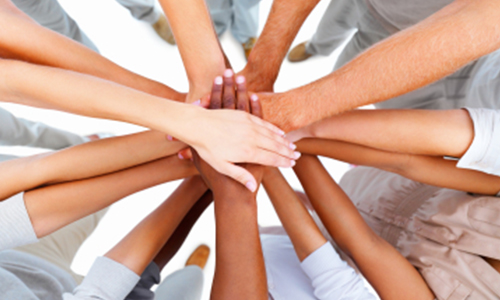 Sociaal veiligheidsplanBasisschool de Vink26 mei 2020Versie 2.0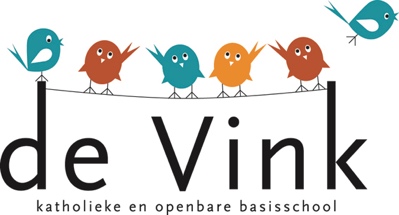 1	InleidingEen veilige school is een school waar leerlingen en personeel met plezier leren en werken en waar zij zich zo goed mogelijk kunnen ontwikkelen. Op de Vink stimuleren we daarom positief en veilig gedrag bij iedereen die bij onze school betrokken is (kinderen, medewerkers, ouders en partners). Zo ontstaat een positief en veilig schoolklimaat. In dit plan leest u wat wij allemaal doen om de sociale veiligheid op de Vink te waarborgen. Dit plan geeft richting en houvast aan het handelen van iedereen die betrokken is bij onze school.In dit plan vindt u informatie over onze visie, kernwaarden en afspraken over sociale veiligheid. Er is beschreven wie welke taak heeft hierin en hoe we samenwerken binnen de school, maar ook daarbuiten; met ouders en partners. Sociale veiligheid begint met positief pedagogisch handelen door leerkrachten en overige medewerkers. Om het gewenste gedrag bij leerlingen aan te leren, zijn diverse preventieve activiteiten en programma’s in de school. Tot slot is beschreven hoe we op de Vink grensoverschrijdend gedrag tijdig signaleren en vervolgens effectief aanpakken.In dit plan wordt regelmatig verwezen naar ons schoolplan, het schoolondersteuningsprofiel, de gedragscode en ‘Positive Behaviour Support’ (hierna: PBS). Samen met dit sociale veiligheidsplan, vormen deze documenten het fundament voor leren en werken op de Vink.2	Visie, kernwaarden en doelen voor sociale veiligheidVisie op sociale veiligheidOp basisschool de Vink geven we onderwijs in een veilige omgeving waarbinnen ieder kind de ruimte krijgt om in zijn eigen tempo en op zijn eigen niveau te leren. Onze schoolvisie is meer uitgebreid beschreven in het schoolplan (http://www.basisschooldevink.nl/beleid/schoolplan/) .Wat verstaan we op de Vink onder een ‘veilige omgeving’?Op de Vink kan iedereen zichzelf zijn. We voelen ons beschermd en gehoord op school. We gaan respectvol, verantwoordelijk en op een veilige manier met elkaar om. We hebben aandacht voor elkaar en we helpen de ander. En, gaat het eens mis…, dan lossen we dit samen op!Dit is dan ook onze visie op sociale veiligheid.Onze kernwaardenRespect, veiligheid en verantwoordelijkheid zijn op de Vink de belangrijkste waarden die we de kinderen willen meegeven en aanleren. We zijn in 2015 gestart met de invoering van PBS. Dit is een schoolbrede aanpak gericht op het stimuleren van goed gedrag om zo een veilig en positief schoolklimaat te creëren dat het leren bevordert. Meer informatie over PBS is te vinden op  http://wij-leren.nl/school-wide-positive-behavior-support.php.Doelen van sociaal veiligheidsbeleidMet ons sociaal veiligheidsbeleid streven we er naar dat alle leerlingen, medewerkers, ouders en partners zich beschermd en gehoord voelen op onze school. We hebben daarom heldere schoolregels en gedragsverwachtingen geformuleerd. Onze afspraken en protocollen zijn toegankelijk voor iedereen. We werken, in een oplossingsgerichte en open sfeer, samen aan het voorkomen en oplossen van problemen. Wie hierin welke verantwoordelijkheden heeft, is beschreven en bekend. Grensoverschrijdend gedrag wordt vroegtijdig gesignaleerd, geregistreerd en effectief aangepakt.EvaluatieOnze beleidsdoelstellingen worden jaarlijks geëvalueerd, bij het actualiseren van dit sociale veiligheidsplan en het schoolondersteuningsprofiel. Als uit de praktijk blijkt dat protocollen niet goed werken, worden ze aangepast. Als PBS-school sturen wij bovendien op data over het gedrag van de leerlingen. Wij maken gebruik van systematische gegevensverzameling. Met deze informatie nemen wij gefundeerde beslissingen om tot actie over te gaan op het niveau van de school, een groep of een individuele leerling.3	Regels,  codes en protocollen en toezicht Schoolregels en het toezichtBij de start van PBS heeft het team de schoolregels en gedragsverwachtingen voor haar leerlingen opnieuw vastgesteld. Deze zijn te vinden in het (digitale) ABC-boek van de Vink. De gedragsverwachtingen worden stap-voor-stap aangeleerd aan alle kinderen. Lessen worden zo nodig meerdere malen gegeven en er wordt actief geoefend. Aan het begin van het schooljaar is er extra aandacht voor ‘gedragsverwachtingen in de klas’. De medewerkers (ook die van de overblijf) houden (op de PBS manier) actief toezicht in alle ruimtes van de school (inclusief het plein). Goed gedrag wordt beloond: met een complimentje of een bandje. Kinderen worden systematisch aangesproken op ongewenst gedrag door middel van een gestandaardiseerde reactieprocedure. Als zij zich na waarschuwingen niet aan de afspraken houden, volgen er consequenties. Deze kunnen variëren van een time-out voor een kortere periode, tot het invullen van een ‘volgende-keer-beter-blad’ en, in het uiterste geval, schorsing of verwijdering.Ouders zijn op ouderavonden geïnformeerd over PBS en de gedragsregels op school. Bij ernstig en/of herhaald grensoverschrijdend gedrag worden ouders direct (mondeling) geïnformeerd en betrokken bij vervolgacties voor hun kind.Protocollen grensoverschrijdend gedragOp de Vink beschikken we over de volgende gedragsprotocollen: pestprotocolmeldcode huiselijk geweld en kindermishandeling (inclusief stappenplan voor de Vink)protocol rouw en echtscheiding (in ontwikkeling), protocol schorsing leerlingprotocol verwijdering leerlingverzuimprotocol (van Regionaal Bureau Leerplicht)gedragscode klachtenregelingVoor leerkrachten is er een (digitaal) ABC-boek aanwezig met daarin de belangrijkste afspraken, procedures, formulieren en protocollen. De meeste protocollen zijn voor ouders toegankelijk via de website van de school.4	Inzicht in veiligheidsbeleving, incidenten en mogelijke risico’s Inzicht in veiligheidsbeleving van leerlingen, ouders en medewerkersDe leerkrachten krijgen informatie over het welbevinden van de leerlingen uit de periodieke gesprekken (verwachtings- en rapportgesprekken) met kinderen en ouders. Zij beoordelen ook 2 maal per jaar de sociaal-emotionele ontwikkeling van de leerlingen (met behulp van SCOL). Zie voor meer informatie http://www.scol.nl/?main=watisscol. Leerlingen van groep 6, 7 en 8 beoordelen ook zelf hun welbevinden in SCOL. De uitkomsten komen in het leerling portfolio. Op basis hiervan formuleren leerkrachten tenminste 2 maal per jaar doelstellingen voor gewenst gedrag. Naast doelen worden ook concrete activiteiten benoemd, gericht op het ontwikkelen van sociale vaardigheden van kinderen. De evaluatie van de doelstellingen voor gedrag vormt steeds de basis voor nieuwe doelen en activiteiten. De intern begeleider analyseert SCOL-uitkomsten schoolbreed en rapporteert hierover aan directie. Deze informatie over SCOL en de groepsplannen staat ook in ons schoolplan (http://www.basisschooldevink.nl/beleid/schoolplan/) en in het ondersteuningsprofiel (https://www.basisschooldevink.nl/beleid/schoolondersteuningsprofiel/).Voor kleuters wordt het zogenaamde OntwikkelingsVolgModel (OVM) gebruikt. Dit is een verfijnd digitaal observatiesysteem waarin leerkrachten aspecten van de ontwikkeling van jonge kinderen opnemen. Op basis van de ontwikkelingslijnen kunnen leerkrachten eventuele problemen tijdig signaleren en maatregelen treffen. Wij gebruiken de handelingswijzers voor kinderen die speciale zorg nodig hebben.Periodiek worden alle ouders én leerlingen van de groepen 7 en 8 gevraagd naar hun mening over de school. Dit is in 2018 voor het laatst gebeurd, zie  https://www.basisschooldevink.nl/onze-school/kwaliteitsoordeel/. Deze peiling bevat ook vragen gericht op de veiligheidsbeleving. De verbeterpunten uit deze tevredenheidspeiling zijn systematisch opgepakt.In 2018 is ook een tevredenheidspeiling onder medewerkers uitgevoerd. Ook deze verbeterpunten zijn systematisch opgepakt. Medewerkerstevredenheid en welbevinden is een standaard gespreksonderwerp in de jaarlijkse functioneringsgesprekken met de directie. Ook tussentijds kunnen leerkrachten over hun veiligheidsbeleving praten met directie. Daarnaast is de vertrouwenspersoon beschikbaar voor het bespreken van zorgen of incidenten. Tot slot kunnen medewerkers via hun vertegenwoordiging in de Medezeggenschapsraad eventuele schoolbrede problemen aankaarten.In maart 2020 is door NISHV een RI&E uitgevoerd op de Vink. De RI&E van de Vink geeft een compleet beeld van de werkzaamheden en is voorzien van een duidelijk plan van aanpak. De systematiek is van voldoende kwaliteit en in toereikende mate is gebruik gemaakt van de inbreng van deskundigen bij het samenstellen van de rapportage. De RI&E is voldoende gebaseerd op actuele inzichten op het gebied van veiligheid, gezondheid en welzijn. Het resultaat van de RI&E-toets is goedgekeurd.IncidentregistratieOp de Vink gebruiken we het webbased leerlingvolgsysteem en leerlingadministratiesysteem ParnasSys. Hierin wordt, behalve bijzonderheden met betrekking tot de leerresultaten en de ontwikkeling van leerlingen, ook herhaald of ernstig grensoverschrijdend gedrag vastgelegd. Ook van gesprekken met ouders of specifieke maatregelen worden notities gemaakt in ParnasSys. Op termijn wil de Vink delen van ParnasSys ook openstellen voor ouders (zogenaamd ‘ouderportaal’).Als PBS-school sturen wij op data over het gedrag van de leerlingen. Wij maken actief gebruik van systematische gegevensverzameling. Het PBS-team heeft zicht op waar, wanneer, hoe laat en bij wie gedragsincidenten plaatsvinden en grijpt gericht in. Dit helpt ook bij het verkrijgen van inzicht in de voortgang van de implementatie van PBS binnen de school.Driemaal per jaar vindt een leerlingbespreking tussen groepsleerkrachten en de intern begeleider (tevens coördinator Gezonde School) plaats. Het welbevinden van leerlingen, gedragsproblemen en eventuele incidenten zijn standaard onderwerp op het gespreksformulier komen zo altijd aan bod.De directie, intern begeleider en de vertrouwenspersoon zijn vaak intensief betrokken bij de opeenvolgende stappen in de protocollen van de Vink. Bijstelling van beleidDe PBS-incidenten, signalen van leerkrachten en de ervaringen bij de toepassing van de uiteenlopende protocollen worden door de directie geanalyseerd en patronen worden in kaart gebracht. Op basis hiervan worden leer- en verbeterpunten verwerkt in bijgestelde plannen (het sociale veiligheidsbeleid, de PBS-aanpak en protocollen).5	Aanspreekpunten bij zorgen over sociale veiligheid en samenwerking met externenAanspreekpunten voor ouders en medewerkersOp de Vink zijn alle medewerkers direct of indirect betrokken bij het creëren en waarborgen van de sociale veiligheid. De groepsleerkracht is de eerstverantwoordelijke. Zijn/haar handelen bepaalt in grote mate het gevoel van veiligheid van leerlingen en ouders. De leerkracht is ook het eerste aanspreekpunt voor leerlingen en ouders die hierover zorgen hebben. Bij zorgwekkende signalen kan de groepsleerkracht de intern begeleider om advies en ondersteuning vragen. Afhankelijk van de aard en ernst van de problemen kunnen ook anderen (bijvoorbeeld de gedragsspecialist, de directie, het bestuur, het expertteam of andere partners) worden betrokken. Deze procedures zijn meer uitgebreid beschreven in het schoolplan, het schoolondersteuningsprofiel en de diverse protocollen. Hierin is ook de rol en betrokkenheid van ouders beschreven.Als de aanpak op school niet geleid heeft tot een goede oplossing, kan gebruik gemaakt worden van de klachtenregeling (http://www.basisschooldevink.nl/beleid/klachtenprocedure/). Op de Vink is er een vertrouwenspersoon. Deze is aangesteld als aanspreekpunt voor leerlingen, ouders en personeel over nalatigheid, maatregelen en gedrag op school. De vertrouwenspersoon begeleidt mensen met een klacht tijdens de verdere klachtprocedure. De Vink is aangesloten bij de Landelijke Klachten Commissie.Medewerkers kunnen terecht bij de (interne) preventiemedewerker van de school. Hij/zij is verantwoordelijk voor het (mede) opstellen en uitvoeren van de Risico Inventarisatie en –Evaluatie en het adviseren over en uitvoeren van maatregelen voor een goed arbeidsomstandighedenbeleid.Partners in sociale veiligheidAls de directie, de intern begeleider of leerkrachten ondersteuning wensen met betrekking tot de sociale veiligheid op school, kunnen zij hiervoor terecht bij diverse partners (zoals SMW, JGZ, CJG, HALT, MEE, Leerplicht en Politie). Deze partners en hun deskundigheden zijn meer uitgebreid beschreven in het schoolondersteuningsprofiel. PrivacyaspectenOnze school dient vanzelfsprekend te voldoen aan de bepalingen in de Wet van de Privacy. Gegevens over leerlingen worden enkel bewaard en gebruikt voor intern gebruik en voor zover ze voor de ontwikkeling van het kind noodzakelijk zijn. Voordat gegevens worden uitgewisseld met derden, wordt hier altijd vooraf toestemming voor gevraagd aan ouders.6	Pedagogisch handelen LeerkrachtvaardighedenDe leerkrachten op de Vink werken samen aan de missie van onze school: het bieden van een veilige leeromgeving waarin kinderen hun eigen talenten kunnen ontdekken en ontwikkelen. Zij zijn de dragers van deze missie en geven het goede voorbeeld als het gaat om veilig sociaal gedrag. Het pedagogisch handelen van de leerkracht richt zich op het gevoel van relatie (‘ik hoor er bij’), autonomie (‘ik mag zijn wie ik ben’) en competentie (‘ik kan wat’). Hiertoe zetten zij 7 basiscompetenties in (https://ctmeter.nl/onderwijs/primair-onderwijs/competenties). Al deze competenties dragen bij aan het creëren en waarborgen van de sociale veiligheid van kinderen en ouders. Leerkrachten zijn verantwoordelijk voor het signaleren van belemmeringen in de ontwikkeling van kinderen en eventuele onveiligheidsgevoelens. Van de leerkrachten op de Vink wordt bovendien gevraagd dat zij empathisch kunnen luisteren en ook oplossingsgericht kunnen communiceren met leerlingen en ouders. De leerkrachten hebben zich in 2015 expliciet gecommitteerd aan PBS en zijn hierin ook geschoold. Het gewenste leerkrachtgedrag is vastgelegd in de gedragscode de Vink (https://www.basisschooldevink.nl/beleid/sociaal-veiligheidsplan/). Rol van de directieDe directie heeft een PBS-team aangesteld dat de implementatie van PBS aanstuurt en monitort. Schoolbreed is er, met de invoering van PBS, veel aandacht voor de kernwaarden, schoolregels, toezicht en bekrachtiging van goed gedrag. Er vinden jaarlijks meerdere PBS-studiedagen plaats en PBS is onderdeel van leerKRACHT (vergadercyclus). Jaarlijks wordt de mate van beheersing van de leerkrachtcompetenties besproken in het functioneringsgesprek tussen de directeur en de leerkracht. De directie spreekt leerkrachten aan op hun individuele vermogens en deskundigheid en benoemt eventuele ontwikkelpunten. Leerkrachten verwerken deze punten vervolgens in hun Persoonlijk Ontwikkel Plan (POP). Hierin worden concrete activiteiten ter verbetering van hun leerkrachtvaardigheden benoemd (bijvoorbeeld training/scholing, individuele coaching of intervisie).7	Preventieve activiteiten en programma's op schoolPreventieve programma’s voor leerlingenDe kerndoelen 34 t/m 37 (uit: Oriëntatie op jezelf en de wereld, domein mens en maatschappij) geven richting aan het ontwikkelen van sociaal-emotionele vaardigheden bij kinderen (http://tule.slo.nl/OrientatieOpJezelfEnWereld/F-KDOrientatieJezelfEnWereld.html) . In dit leergebied oriënteren leerlingen zich op zichzelf, op hoe mensen met elkaar omgaan, hoe ze problemen oplossen en hoe ze zin en betekenis geven aan hun bestaan.Op de Vink hanteren we verschillende schoolbrede preventieve programma’s gericht op deze kerndoelen. Onderdeel van PBS is het aanbieden van een groot aantal lessen en activiteiten gericht op het aanleren van de kernwaarden en de schoolregels en het bijbehorende gewenste gedrag. Onderliggende benodigde vaardigheden worden ontwikkeld met behulp van de methode Leefstijl (http://www.leefstijl.nl/) en ‘Kriebels in je buik’. In aanvulling hierop wordt in de groep 3 t/m 8 gewerkt met ‘GRIP op de groep’ en ‘Klasse(n)kracht’. In de afgelopen twee jaar is er voor een klein aantal (geselecteerde) leerlingen op school een faalangsttraining georganiseerd en een training executieve functies. Als nodig verwijzen leerkrachten en de intern begeleider ouders door naar particuliere trajecten zoals de Kanjertraining en Rots & Water.Ondersteuning voor leerkrachtenPBS biedt medewerkers van de Vink veel houvast bij het omgaan met grensoverschrijdend gedrag. Er is een standaard reactieprocedure wanneer gedragsregels worden overtreden. Hierover wordt regelmatig gesproken. Ervaringen worden uitgewisseld en er wordt geoefend. De coördinator Gezonde School en de gedragsspecialist zijn beschikbaar voor leerkrachten met een hulpvraag en ook externen worden soms ingeschakeld. Afgelopen jaren is Impuls organisatieadvies, training en coaching en de AED regelmatig betrokken geweest bij trajecten voor individuele leerkrachten en groepen. Het hele team heeft de intra- en interpersoonlijke training ’de leerkracht doet ertoe’ gevolgd. Voorbeelden van trainingen/bijeenkomsten die de afgelopen drie jaar door medewerkers zijn bijgewoond zijn: executieve functies, faalangst, omgaan met lastige groep, groepsvorming en omgaan met pestgedrag. Communicatie met oudersOuders worden via de website, ouderbijeenkomsten (o.a. PBS en Leefstijl), individuele gesprekken en ouderbrieven op de hoogte gehouden van de preventieve activiteiten op de Vink.8	Signaleren en effectief handelen bij signalen en incidenten Leerkrachten die grensoverschrijdend gedrag signaleren beschikken middels PBS over een reactieprocedure en richtlijnen voor te nemen maatregelen bij klein of groot probleemgedrag. De maatregelen variëren van een time-out binnen of buiten de klas (op het plein of binnen) in combinatie met het inhalen van werk (klein incidenteel probleemgedrag) tot een gesprek met directie en ouders, het invullen van een zogenaamd ‘VKB-blad’ en maatregelen in het kader van schorsing en verwijdering (groot en structureel probleemgedrag). Herhaald klein probleemgedrag én groot probleemgedrag worden geregistreerd in ParnasSys.De sociale veiligheid is regelmatig onderwerp van gesprek op de Vink. Zoals gezegd volgen we het welbevinden van onze leerlingen via SCOL. In gesprekken tussen leerkrachten en leerlingen en hun ouders (3 maal per jaar), in gesprekken tussen leerkrachten en directie/intern begeleider (3 maal per jaar) en tijdens studiedagen (bijvoorbeeld rondom PBS) en intervisiemomenten binnen het team (enkele malen per jaar). Zie hiervoor ook het schoolondersteuningsprofiel.Leerkrachten zijn voor leerlingen en ouders het eerste aanspreekpunt. In de diverse protocollen is beschreven welke stappen leerkrachten zetten bij het constateren van grensoverschrijdend gedrag. Als nodig worden ook de vertrouwenspersoon, de intern begeleider, de directie of het bestuur betrokken. In laatste instantie kan de vertrouwensfunctionaris van de GGD worden ingeschakeld.  De directie analyseert enkele keren per jaar, samen met de leerplichtambtenaar, de verzuimgegevens om eventuele signalen van sociale onveiligheid te kunnen oppakken.Bij calamiteiten is er direct en in huis opvang voor dader(s) en slachtoffer(s). Op de Vink is onder schooltijd altijd een medewerker ambulant die kan ondersteunen en zo nodig contact op kan nemen met ouders of partners. 9	Borging van het sociaal veiligheidsbeleidNieuw beleid en voorstellen om beleid aan te passen, worden te allen tijde vooraf besproken in team- of bouwvergadering. Vaststelling geschiedt door het Managementteam en (als nodig) het bestuur. Bestuursbesluiten zijn onderhevig aan advies door de Medezeggenschapsraad. Beleidsstukken worden in het (digitale) ABC-boek opgenomen. Beleid wordt periodiek geëvalueerd en (als nodig) bijgesteld.Omdat het Sociaal Veiligheidsplan nauw samenhangt met het Schoolondersteuningsprofiel, PBS en het Arbobeleid, zullen wijzigingen op deze beleidsterreinen ook vertaald worden naar het Sociaal Veiligheidsplan.De uitvoering van PBS wordt aangestuurd en gemonitord door het PBS-team. Dit team komt maandelijks bijeen om de voortgang en eventuele knelpunten te bespreken. Intern begeleider en leerkrachten werken dagelijks met de uitgangspunten en afspraken binnen de ondersteuningsstructuur op onze school. De Intern begeleider monitort de totstandkoming van plannen en het nakomen van afspraken door leerkrachten, ouders en externen. Het arbobeleid is onderwerp van overleg tussen de preventiemedewerker en directie. De directeur zorgt, in overleg en na afstemming met de bouwcoördinatoren en de intern begeleider, voor samenhang en aansturing van de totale schoolontwikkeling.